Appendix 1  Area of Competence of the Convention on the Conservation and Management of Highly Migratory Fish Stocks in the Western and Central Pacific Ocean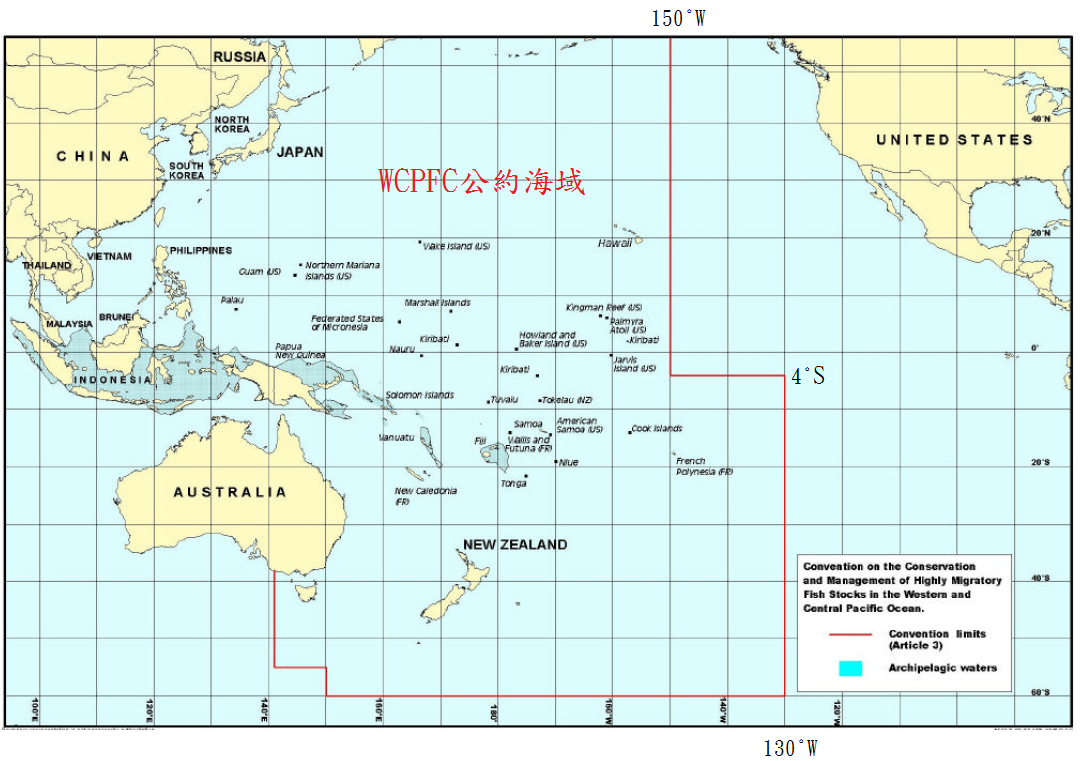 Appendix 2  Area of Competence of the Convention for the Establishment of an Inter-American Tropical Tuna Commission and the Convention for the Strengthening of the Inter-American Tropical Tuna Commission Established by the 1949 Convention between the United States of America and the Republic of Costa Rica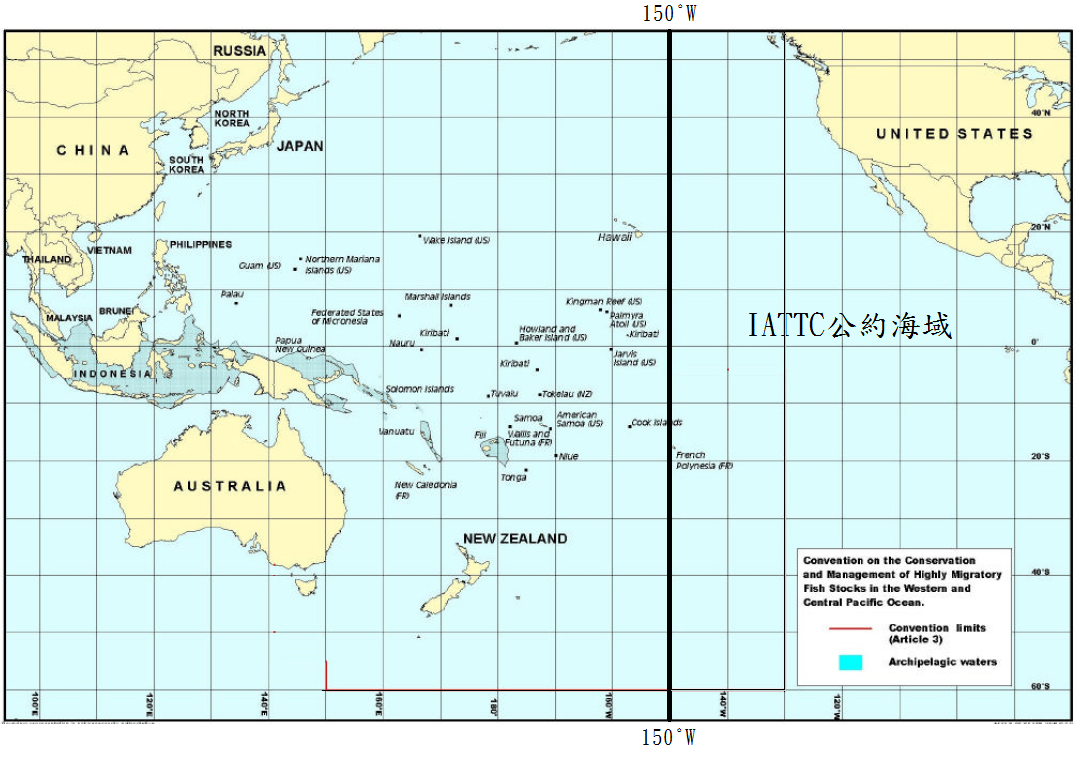 Appendix 3  Bigeye Tuna Fishing Area for Fishing Vessels of 100 GT and above in the Pacific Ocean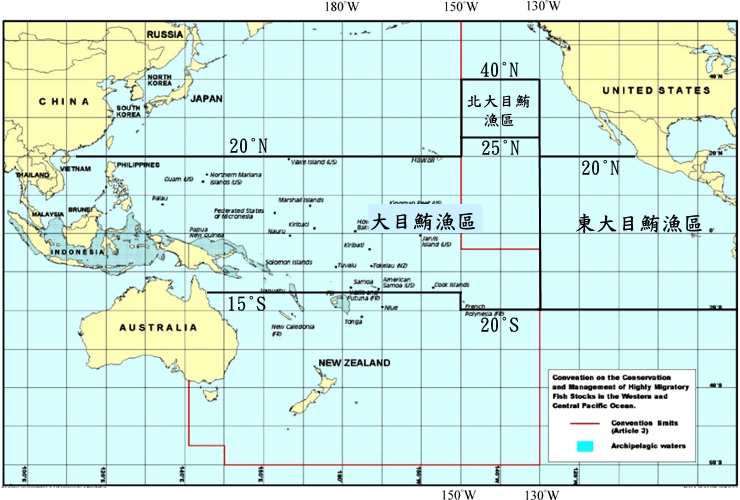 Appendix 4  Albacore Tuna Fishing Area for Fishing Vessels of 100 GT and above in the Pacific Ocean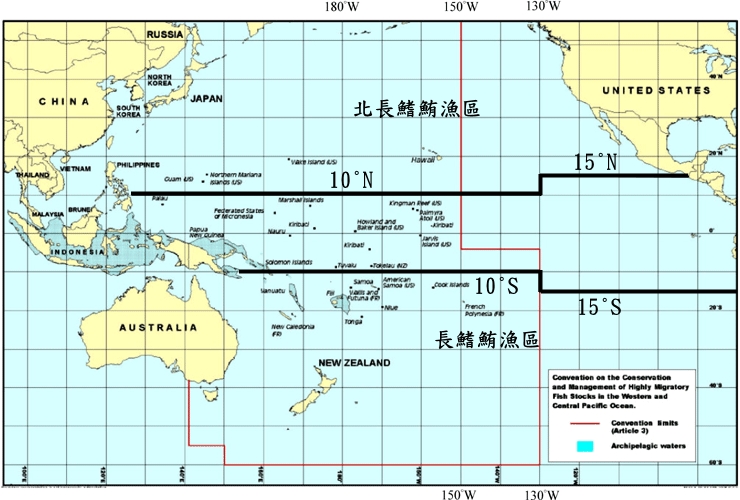 Appendix 5  Fishing Area for Tuna Longline Fishing Vessels of 20 GT and above and under 100 GT in the Pacific Ocean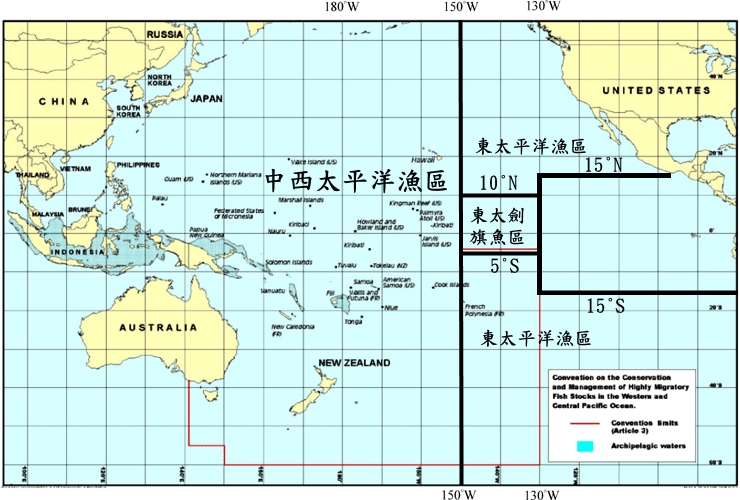 Appendix 6 Application Form for Large Scale Longliners Operating in the Pacific Ocean□The receipt issued by OFDC to the distant water fisheries operator for the payment of annual VMS communication fee.Name of Applicant:                   (Signature or Stamp)To Council of Agriculture:Date:Appendix 7Application Form for Small Scale Longliners Operating in the Pacific Ocean□The receipt issued by OFDC to the distant water fisheries operator for the payment of annual VMS communication fee.Name of Applicant:                       (Signature or Stamp)To Council of Agriculture:Date:Appendix 8 Application Form for Tuna Purse Seine Fishing Vessels Operating in the Pacific Ocean□The receipt issued by OFDC to the distant water fisheries operator for the payment of annual VMS communication fee.Name of Applicant:                   (Signature or Stamp)To Council of Agriculture:Date:Appendix 9 Application Form for Carrier Vessels of the Republic of China□The receipt issued by OFDC to the distant water fisheries operator for the payment of annual VMS communication fee.Name of Applicant:                   (Signature or Stamp)To Council of Agriculture:Date:Appendix 10  Specification of Width, Height and Color of Characters for Vessel MarkingsI. Chinese Vessel NameII. English Vessel Name and CT NumberIII. IRCSAppendix 11  Figure of Shark Line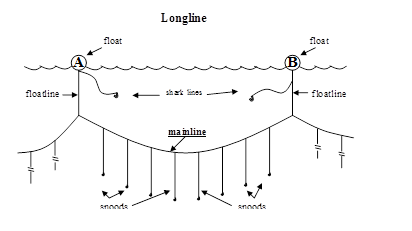 Appendix 12  De-hooker (left) and Scoop net (right) 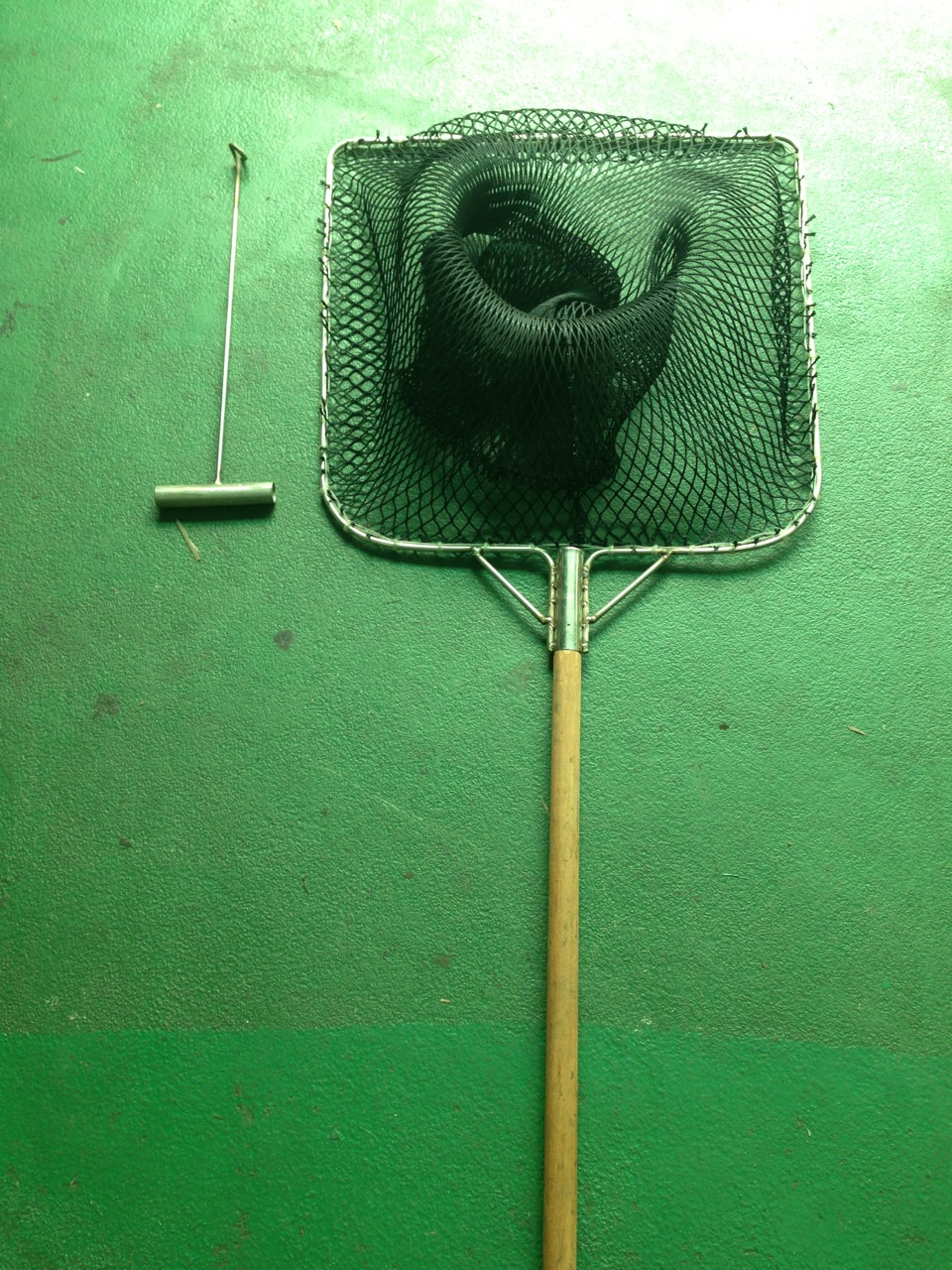 Appendix 13Specification of Seabirds Mitigation Measures in the WCPFC Convention AreaTori lines (South of 30o South)1a) For vessels >=35 m total lengthDeploy at least 1 tori line. Where practical, vessels are encouraged to use a second tori line at times of high bird abundance or activity; both tori lines shall be deployed simultaneously, one on each side of the line being set. If two tori lines are used, baited hooks shall be deployed within the area bounded by the two tori lines.A tori line using long and short streamers shall be used. Streamers shall be: brightly coloured, a mix of long and short streamers.Long streamers shall be placed at intervals of no more than 5m, and long streamers must be attached to the line with swivels that prevent streamers from wrapping around the line. Long streamers of sufficient length to reach the sea surface in calm conditions must be used.Short streamers (greater than 1m in length) shall be placed no more than 1m apart.Vessels shall deploy the tori line to achieve a desired aerial extent greater than or equal to 100m. To achieve this aerial extent the tori line shall have a minimum length of 200m, and shall be attached to a tori pole >7m above the sea surface located as close to the stern as practical.If vessels use only one tori line, the tori line shall be deployed windward of sinking baits.1b) For vessels <35 m total lengthA single tori line using either long and short streamers, or short streamers only shall be used.Streamers shall be: brightly coloured long and/or short (but greater than 1m in length) streamers must be used and placed at intervals as follows:Long streamers placed at intervals of no more than 5m for the first 75 m of tori line.Short streamers placed at intervals of no more than 1m.Long streamers should be attached to the line in a way that prevent streamers from wrapping around the line. All long streamers shall reach the sea-surface in calm conditions. Streamers may be modified over the first 15 m to avoid tangling.Vessels shall deploy the tori line to achieve a minimum aerial extent of 75 m. To achieve this aerial extent the tori line shall be attached to a tori pole >6m above the sea surface located as close to the stern as practical. Sufficient drag must be created to maximise aerial extent and maintain the line directly behind the vessel during crosswinds. To avoid tangling, this is best achieved using a long in-water section of rope or monofilament.If two tori lines are used, the two lines must be deployed on opposing sides of the main line.Tori lines (North of 23o North) 2a) Long StreamerMinimum length: 100 mMust be attached to the vessel such that it is suspended from a point a minimum of 5m above the water at the stern on the windward side of the point where the hookline enters the water.Must be attached so that the aerial extent is maintained over the sinking baited hooks.Streamers must be less than 5m apart, be using swivels and long enough so that they are  as close to the water as possible.If two (i.e. paired) tori lines are used, the two lines must be deployed on opposing sides of the main line.2b) Short Streamer Must be attached to the vessel such that it is suspended from a point a minimum of 5m above the water at the stern on the windward side of a point where the hookline enters the water.Must be attached so that the aerial extent is maintained over the sinking baited hooks.Streamers must be less than 1m apart and be 30 cm minimum length.If two (i.e. paired) tori lines are used, the two lines must be deployed on opposing sides of the main line.Side setting with bird curtain and weighted branch linesMainline deployed from port or starboard side as far from stern as practicable (at least 1m), and if mainline shooter is used, must be mounted at least 1m forward of the stern.When seabirds are present the gear must ensure mainline is deployed slack so that baited hooks remain submerged.Bird curtain must be employed:Pole aft of line shooter at least 3m long;Minimum of 3 main streamers attached to upper 2m of pole;Main streamer diameter minimum 20mm;Branch streamers attached to end of each main streamer long enough to drag on water (no wind) – minimum diameter 10mm.Night settingNo setting between nautical dawn and before nautical dusk.Nautical dusk and nautical dawn are defined as set out in the Nautical Almanac tables for relevant latitude, local time and date.Deck lighting to be kept to a minimum. Minimum deck lighting should not breach minimum  standards for safety and navigation.Weighted branch linesFollowing minimum weight specifications are required:one weight greater than or equal to 40g within 50cm of the hook; orgreater than or equal to a total of 45g attached to within 1 m of the hook; orgreater than or equal to a total of 60g attached to within 3.5 m of the hook; orgreater than or equal to a total of 98g weight attached to within 4 m of the hook.Management of offal dischargeEither no offal discharge during setting or hauling;Or strategic offal discharge from the opposite side of the boat to setting/hauling to actively encourage birds away from baited hooks.Blue-dyed baitIf using blue-dyed bait it must be fully thawed when dyed.The Commission Secretariat shall distribute a standardized colour placard.All bait must be dyed to the shade shown in the placard.Deep setting line shooterLine shooters must be deployed in a manner such that the hooks are set substantially deeper than they would be lacking the use of the line shooter, and such that the majority of hooks reach depths of at least 100 m.Appendix 14  Areas to Use Seabird Mitigation Measuresin the IATTC Convention Area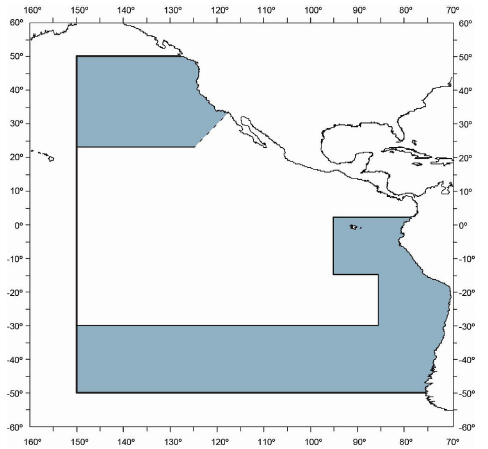 Appendix 15Specifications for Seabird Mitigation Measures in the IATTC Convention AreaTori linesMinimum length: 100 mMust be attached to the vessel such that it is suspended from a point a minimum of 5 m above the water at the stern on the windward side of the point where the hookline enters the water.Must be attached so that the aerial extent is maintained over the sinking baited hooks.Streamers must be less than 5m apart, be using swivels and long enough so that they are as close to the water as possible.If the tori line is less than 150 m in length, must have a towed object attached to the end so that the aerial extent is maintained over the sinking baited hooks.If two (i.e. paired) tori lines are used, the two lines must be deployed on opposing sides of the main line.Tori line (light streamer)Minimum length of tori line: 100 m or three times the total length of the vessel.Must be attached to the vessel such that it is suspended from a point a minimum of 5 m above the water at the stern on the windward side of a point where the hookline enters the water.Must be attached so that the aerial extent is maintained over the sinking baited hooks.Streamers must be less than 1m apart and be 30 cm in minimum length.If two (i.e. paired) tori lines are used, the two lines must be deployed on opposing sides of the main line.Night settingNo setting between local sunrise and one hour after local sunset.Deck lighting to be kept to a minimum, noting requirements for safety and navigation.Weighted branch linesFollowing minimum weight specifications are required:Minimum weights attached to all branch lines is 45 g, with the following options:less than 60 g weight attached to within 1 m of the hook; orgreater than 60 g and less than 98 g weight attached to within 3.5 ms of the hook; orgreater than 98 g weight attached to within 4 m of the hook.Blue dyed bait i. The IATTC Secretariat shall distribute a standardized color placard. ii. All bait must be dyed to the shade shown in the placard. Management of offal dischargeEither:No offal discharge during setting or hauling; orStrategic offal discharge from the opposite side of the boat to setting/hauling to actively encourage birds away from baited hooks.※ Please fax the completed form to the Overseas Fisheries Development Council (OFDC) or fishery radio stations:VMS Center of OFDC   FAX：（02）23683536     TEL:（02）23680889Keelung Fishery Communication Radio StationFAX：（02）24693485    TEL:（02）24693415-7Kaohsiung Fishery Communication Radio StationFAX：(07)8155964  TEL:（07）8155963Suao Fishery Communication Radio Station  FAX：（03）9961942   TEL: （03）9962111Donggang Fishery Communication Radio Station：FAX：（08）8354312   TEL:(08）8350247Appendix 17 WCPFC EHSP Sighting ReportAppendix 18  Designated Ports for Catching Vessels to Land or Transship in the Pacific Ocean Appendix 19   Information to Be Submitted for Carrier Vessels Intending to Transship in Port or at SeaAppendix 20WCPFC TRANSSHIPMENT NOTIFICATIONApplied by □ a tuna longliner □ a carrier vesselSignature of Master                                       Signature of Distant Water Fisheries Operator                              1In case that the location of transshipment is changed, please notify the Fisheries Agency immediately.2 The column shall be filled by the distant water fisheries operator or the captain, identifying the respective portion of the catch taken from the WCPFC Convention Area, outside the WCPFC Convention Area, or within a named exclusive economic zone.Appendix 21IATTC Transshipment Notification Applied by □ a tuna longliner □ a carrier vesselSignature of Master                                    Signature of Distant Water Fisheries Operator                     Appendix 22TRANSSHIPMENT NOTIFICATION FOR TUNA PURSE SEINERApplied by □ a tuna puser seiner □ a carrier vessel＊The Company/I hereby confirm that this application for transshipment is in compliance with relevant domestic regulations and measures adopted by the Western and Central Pacific Fisheries Commission. For applications for transshipments by fishing vessels owned by this company/me which have entered into fisheries cooperation with coastal States, this company/I will make such applications to the coastal States concerned in compliance with relevant conditions under such fisheries cooperation.Signature of Master                                      Signature of Distant Water Fisheries Operator                         Note:In case that the location of transshipment is changed, please notify the Fisheries Agency immediately.The column shall be filled by the distant water fisheries operator or the captain, identifying the respective portion of the catch taken from the high seas of the WCPFC Convention Area, or within a named exclusive economic zone.Appendix 23 WCPFC TRANSHIPMENT DECLARATION
                        Applied by □ a tuna longliner □ a carrier vesselIndicate the weight in kilograms or the unit used (e.g. box, basket) and the landed weight in kilograms of this unit :    kilograms(*)including not tuna species, (**)High Seas or [     ]s EEZ or Port or outside the convention area (listed separately), (***)If transshipment is effected at sea in the convention areaCatch remaining on boardNotes:No need to fill for carrier vessels.No need to provide to the observer in case of at-sea transshipment.Appendix 24  IATTC TRANSHIPMENT DECLARATIONApplied by □ a tuna longliner □ a carrier vesselIf transshipment effect at sea, IATTC Observer Signature:Catch remaining on boardNotes:No need to fill for carrier vessels.No need to provide to the observer in case of at-sea transshipment.Appendix 25TRANSSHIPMENT DECLARATION AND LANDING NOTIFICATION FOR TUNA PURSE SEINERApplied by □ a tuna puser seiner □ a carrier vesselNotes:Including species other than tunaRespective catch amounts from the high seas of the WCPFC Convention Area or from a named exclusive economic zone shall be listed separately.In case that the transshipment declaration is not submitted concurrently with landing notification, leave the column of fishing area, estimated date of landing and estimated port of landing blank. Catch remaining on boardNotes:No need to fill for carrier vessels.Appendix 26Advance Notice of Landing/ Landing Declaration for Catches of Distant Water Fishing VesselsBoth the Advance Notice and Declaration shall be written in duplicate, and the fishing vessel and the Fisheries Agency shall hold each copy respectively.Signature of the captain or distant water fisheries operator:                                       Phone Number:Date of Submission:         year       month          dayAppendix 27  Notification Form of Entry into or Exiting High SeasNote: Transshipment, bunkering, or receiving supplies on high seas are not allowed.    Appendix 28Discard Notification of Purse Seiner CatchesI have confirmed the above-mentioned information and will receive a copy of the notification Signature of Observer：                 Appendix 29Report on Incidental Catch by Purse Seine Fishing VesselsAppendix 30 The conversion factors between the weights of processed fish and round fish Formula: round weight = the weight of processed fish × the conversion factorRegistration Number of Fishing VesselCT  －CT  －Vessel Name in ChineseVessel Name in ChineseRegistration Number of Fishing VesselCT  －CT  －Vessel Name in EnglishVessel Name in EnglishDistant Water Fisheries OperatorName of Individual Name of Individual Distant Water Fisheries OperatorName of Company Name of Company Distant Water Fisheries OperatorThe Legal RepresentativeThe Legal RepresentativeDistant Water Fisheries OperatorContact PersonContact PersonDistant Water Fisheries OperatorContact AddressContact AddressDistant Water Fisheries OperatorContact Telephone No.Contact Telephone No.Group of Fishing Vessel□ Bigeye Tuna Group  □Applying to Fish in the East Bigeye Tuna Fishing Area□Albacore Tuna Group  □Applying to Fish in the North Albacore Tuna Fishing Area□ Bigeye Tuna Group  □Applying to Fish in the East Bigeye Tuna Fishing Area□Albacore Tuna Group  □Applying to Fish in the North Albacore Tuna Fishing Area□ Bigeye Tuna Group  □Applying to Fish in the East Bigeye Tuna Fishing Area□Albacore Tuna Group  □Applying to Fish in the North Albacore Tuna Fishing AreaUltra-low temperature devicesUltra-low temperature devicesUltra-low temperature devices□Yes□NoSatellite Communication and VMS equipmentVMS Type□ARGOS□ARGOSTypeTypeSatellite Communication and VMS equipmentVMS Type□INMARSAT□INMARSATTypeTypeSatellite Communication and VMS equipmentVMS TypeALC number:ALC number:ALC number:ALC number:ALC number:ALC number:Satellite Communication and VMS equipmentSatellite Telephone No.(required)(required)(required)(required)(required)(required)Registration Number of Fishing VesselCT  －CT  －Vessel Name in ChineseRegistration Number of Fishing VesselCT  －CT  －Vessel Name in EnglishDistant Water Fisheries OperatorName of Individual Name of Individual Distant Water Fisheries OperatorName of Company Name of Company Distant Water Fisheries OperatorThe Legal Representative The Legal Representative Distant Water Fisheries OperatorContact PersonContact PersonDistant Water Fisheries OperatorContact AddressContact AddressDistant Water Fisheries OperatorContact Telephone No.Contact Telephone No.Group of Fishing Vessel□Frozen Yellowfin Tuna Group□SeasonalSharks Group □General Group  □Apply for Fishing in the Eastern Pacific Fishing Area    □Apply for Fishing in the Eastern Pacific Swordfish Fishing Area□Frozen Yellowfin Tuna Group□SeasonalSharks Group □General Group  □Apply for Fishing in the Eastern Pacific Fishing Area    □Apply for Fishing in the Eastern Pacific Swordfish Fishing Area□Frozen Yellowfin Tuna Group□SeasonalSharks Group □General Group  □Apply for Fishing in the Eastern Pacific Fishing Area    □Apply for Fishing in the Eastern Pacific Swordfish Fishing Area□Frozen Yellowfin Tuna Group□SeasonalSharks Group □General Group  □Apply for Fishing in the Eastern Pacific Fishing Area    □Apply for Fishing in the Eastern Pacific Swordfish Fishing AreaType of Storage□Chilled□Frozen  □Ultra-low temperature（below -50℃）□Chilled□Frozen  □Ultra-low temperature（below -50℃）Target SpeciesYellowfin Tuna  Albacore Tuna  Sharks  Mahi Mahi  Billfishes   Others (Please specify species)             Yellowfin Tuna  Albacore Tuna  Sharks  Mahi Mahi  Billfishes   Others (Please specify species)             Yellowfin Tuna  Albacore Tuna  Sharks  Mahi Mahi  Billfishes   Others (Please specify species)             Yellowfin Tuna  Albacore Tuna  Sharks  Mahi Mahi  Billfishes   Others (Please specify species)             Yellowfin Tuna  Albacore Tuna  Sharks  Mahi Mahi  Billfishes   Others (Please specify species)             Yellowfin Tuna  Albacore Tuna  Sharks  Mahi Mahi  Billfishes   Others (Please specify species)             Yellowfin Tuna  Albacore Tuna  Sharks  Mahi Mahi  Billfishes   Others (Please specify species)             Satellite Communication and VMS equipmentVMS Type□ARGOS□ARGOS□ARGOSTypeTypeSatellite Communication and VMS equipmentVMS Type□INMARSAT□INMARSAT□INMARSATTypeTypeSatellite Communication and VMS equipmentVMS TypeALC number：ALC number：ALC number：ALC number：ALC number：ALC number：Satellite Communication and VMS equipmentSatellite Telephone No.(required)(required)(required)(required)(required)(required)Registration Number of Fishing VesselCT  －CT  －Vessel Name in ChineseVessel Name in ChineseRegistration Number of Fishing VesselCT  －CT  －Vessel Name in EnglishVessel Name in EnglishDistant Water Fisheries OperatorName of Company Name of Company Distant Water Fisheries OperatorLegal RepresentativeLegal RepresentativeDistant Water Fisheries OperatorContact PersonContact PersonDistant Water Fisheries OperatorContact AddressContact AddressDistant Water Fisheries OperatorContact Telephone No.Contact Telephone No.Satellite Communication and VMS equipmentVMS Type□ARGOS□ARGOSTypeTypeSatellite Communication and VMS equipmentVMS Type□INMARSAT□INMARSATTypeTypeSatellite Communication and VMS equipmentVMS TypeALC number:ALC number:ALC number:ALC number:ALC number:Satellite Communication and VMS equipmentSatellite Telephone No.(required)(required)(required)(required)(required)Registration Number of Fishing VesselCT  －CT  －Vessel Name in ChineseVessel Name in ChineseRegistration Number of Fishing VesselCT  －CT  －Vessel Name in EnglishVessel Name in EnglishDistant Water Fisheries OperatorName of Company Name of Company Distant Water Fisheries OperatorLegal RepresentativeLegal RepresentativeDistant Water Fisheries OperatorContact PersonContact PersonDistant Water Fisheries OperatorContact AddressContact AddressDistant Water Fisheries OperatorContact Telephone No.Contact Telephone No.Satellite Communication and VMS equipmentVMS Type□ARGOS□ARGOSTypeTypeSatellite Communication and VMS equipmentVMS Type□INMARSAT□INMARSATTypeTypeSatellite Communication and VMS equipmentVMS TypeALC number:ALC number:ALC number:ALC number:ALC number:Satellite Communication and VMS equipmentSatellite Telephone No.(required)(required)(required)(required)(required)Fishing Area □ Pacifc Ocean  □ Indian Ocean  □Atlantic Ocean□ Pacifc Ocean  □ Indian Ocean  □Atlantic Ocean□ Pacifc Ocean  □ Indian Ocean  □Atlantic Ocean□ Pacifc Ocean  □ Indian Ocean  □Atlantic Ocean□ Pacifc Ocean  □ Indian Ocean  □Atlantic Ocean□ Pacifc Ocean  □ Indian Ocean  □Atlantic Ocean1. Height Standard of Characters1. Height Standard of Characters1. Height Standard of CharactersGT of VesselGT of VesselMinimum Length20 GT and above and less than 100 GT20 GT and above and less than 100 GT25 cm100 GT and above and less than 1,000 GT100 GT and above and less than 1,000 GT30 cm1,000 GT and above1,000 GT and above35 cm2. Color of Characters2. Color of Characters2. Color of CharactersGround Color of Fishing VesselColor of CharactersColor of CharactersDark ColorWhiteWhiteBright ColorBlackBlack1. Height Standard of Characters1. Height Standard of Characters1. Height Standard of CharactersGT of VesselGT of VesselMinimum Length20 GT and above and less than 100 GT20 GT and above and less than 100 GT15 cm100 GT and above and less than 1,000 GT100 GT and above and less than 1,000 GT20 cm1,000 GT and above1,000 GT and above25 cm2. Color of Characters2. Color of Characters2. Color of CharactersGround Color of Fishing VesselColor of CharactersColor of CharactersDark ColorWhiteWhiteBright ColorBlackBlackHeight Standard of Characters Height Standard of Characters Height Standard of Characters Height Standard of Characters Height Standard of Characters Position of MarkingVessel Length Overall Vessel Length Overall Vessel Length Overall Minimum LengthBoth Sides of the Vessel25 meters and above25 meters and above25 meters and above1 meterBoth Sides of the Vessel20 meters and above and less than 25 meters 20 meters and above and less than 25 meters 20 meters and above and less than 25 meters 80 cmBoth Sides of the Vessel15 meters and above and less than 20 meters15 meters and above and less than 20 meters15 meters and above and less than 20 meters60 cmBoth Sides of the Vessel12 meters and above and less than 15 meters12 meters and above and less than 15 meters12 meters and above and less than 15 meters40 cmBoth Sides of the Vessel5 meters and above and less than 12 meters5 meters and above and less than 12 meters5 meters and above and less than 12 meters30 cmBoth Sides of the VesselLess than 5 metersLess than 5 metersLess than 5 meters10 cmDeck5 meters and above5 meters and above5 meters and above30 cmWidth StandardWidth StandardWidth StandardWidth StandardWidth StandardMarking ItemsMarking ItemsMarking ItemsThe Proportion of Marking Items to the Height The Proportion of Marking Items to the Height Width of HyphenWidth of HyphenWidth of HyphenHalfHalfStroke Width of Characters or HyphenStroke Width of Characters or HyphenStroke Width of Characters or HyphenOne-sixthOne-sixthSpace between CharactersSpace between CharactersSpace between CharactersOne-sixth and above and less than one-fouthOne-sixth and above and less than one-fouthAdjacent Space of Characters with Hypotenuse Form (such as Ａ,Ｖ）Adjacent Space of Characters with Hypotenuse Form (such as Ａ,Ｖ）Adjacent Space of Characters with Hypotenuse Form (such as Ａ,Ｖ）One-tenth and above and less than one-eighthOne-tenth and above and less than one-eighthColor of CharactersColor of CharactersColor of CharactersColor of CharactersColor of CharactersGround Color of Fishing VesselGround Color of Fishing VesselColor of CharactersColor of CharactersColor of CharactersDark ColorDark ColorWhiteWhiteWhiteBright ColorBright ColorBlackBlackBlackAppendix 16 Facsimile Form for Vessel Position and Fishing Operation InformationAppendix 16 Facsimile Form for Vessel Position and Fishing Operation InformationAppendix 16 Facsimile Form for Vessel Position and Fishing Operation InformationAppendix 16 Facsimile Form for Vessel Position and Fishing Operation InformationAppendix 16 Facsimile Form for Vessel Position and Fishing Operation InformationVessel Name (IRCS/WIN)Registration Number of Fishing VesselCT   －CT   －CT   －CT   －Date of Vessel Position in GMTYear    Month   Day     Hour    MinuteYear    Month   Day     Hour    MinuteYear    Month   Day     Hour    MinuteYear    Month   Day     Hour    MinuteGPS Vessel Position Latitude in North Latitude in SouthDegree   Minute Longitude in East Longitude in WestDegree   MinuteNavigation Speed and DirectionSpeedKnotsDirection°Movement of Fishing Vessel□  (Fishing)□  (Searching)□  (Transiting )□  (Transshipping)□  (Drifting)□  (Other Activities)□  (Fishing)□  (Searching)□  (Transiting )□  (Transshipping)□  (Drifting)□  (Other Activities)□  (Fishing)□  (Searching)□  (Transiting )□  (Transshipping)□  (Drifting)□  (Other Activities)□  (Fishing)□  (Searching)□  (Transiting )□  (Transshipping)□  (Drifting)□  (Other Activities)Person Filling the FormDate of SightingTime       Day       Month      YearF/V ID (WIN Number)Location of sightingsLat:               SLong:              WVessel ActivityOperation Cruise Transship Others           Vessel TypeTuna Longliner Purse Seiner Carrier Vessel Others Estimated SpeedCountry/territoryPortIndependent State of Papua New GuineaRabaulIndependent State of Papua New GuineaAlotauJapanShimizuJapanYaizuSolomon IslandsHoniaraSolomon IslandsNoroFrench PolynesiaTahitiAmerican SamoaPago PagoRepublic of PeruCallaoFederated States of MicronesiaPohnpeiFederated States of MicronesiaYapRepublic of FijiSuvaRepublic of the PhilippinesDavaoRepublic of KoreaBusanRepublic of KiribatiTarawaRepublic of KiribatiKiritimatiTuvaluFunafutiRepublic of the Marshall IslandsMajuroRepublic of PalauMalakalSamoaApiaDomestic Ports in TaiwanChen-Pin Fishing Harbor in Keelung CityDomestic Ports in TaiwanNanfangao Fishing Port in Ilan CountyDomestic Ports in TaiwanChienchen Fishing Harbor in Kaohsiung CityDomestic Ports in TaiwanSiaogang Fishing Harbor in Kaohsiung CityDomestic Ports in TaiwanYanpu Donggang Fishing Harbor in Pingtung CountyDomestic Ports in TaiwanHsinkang Fishing Harbor in Taitung CountyTransshipment at sea Transshipment at sea Transshipment in portNational carrier vesselsForeign carrier vesselsForeign carrier vessels1Carbon copy of vessel’s nationality certificate○○2Name of vessel and its registration number○○3Previous name(s)○○4Previous flag(s)○○5Details of vessel information in previous registrations○○6International radio call signs○○7Lloyds (LR) or International Maritime Organization (IMO) ship identification number○○8Type of vessel, length, gross tonnage (GT), and carrying capacity○○9Name and address of the owner(s) and the distant water fisheries operator(s)○○10Carbon copy of business registration certificate of owner(s) or distant water fisheries operator(s)○○11Data Network Identity (DNID) number of the vessel and the agreement of vessel position polling○○○12Number of satellite phone and facsimile on board○○○13Estimated transshipment period○○14Route chart○○15Whether at-sea or in-port transshipment is to be conducted. For at-sea transshipment, the carrier vessel shall, before the transshipment takes place, receive an observer at a port, and indicate the name of the port.○○16For transshipment within the WCPFC Convention Area or the transshipment in other waters of the catch taken from the WCPFC Convention Area, the fish species and amount of catches caught from respective convention areas of different international fisheries organizations shall be distinguished, and the carrier vessel shall report the information regarding the observer recognized by the WCPFC regional observer program.○○17Other designated documents as promulgated by the competent authority of the central government.○○18List of catching vessel(s) intending to conduct the transshipment○○Name of Vessel/ WCPFC Identification Number (WIN) of the offloading vessel Name of Vessel/ WCPFC Identification Number (WIN) of the offloading vessel Name of Vessel/ WCPFC Identification Number (WIN) of the offloading vessel Name of receiving vessel / WCPFC Identification Number (WIN) of the receiving vessel Name of receiving vessel / WCPFC Identification Number (WIN) of the receiving vessel Name of receiving vessel / WCPFC Identification Number (WIN) of the receiving vessel Name of receiving vessel / WCPFC Identification Number (WIN) of the receiving vessel Estimated Date of TransshipmentEstimated Date of TransshipmentEstimated Date of Transshipment   day      month        year   day      month        year   day      month        year   day      month        yearEstimated Location of Transshipment (latitude and longitude to a tenth of a degree with a margin of error of 24 nautical miles)1 Estimated Location of Transshipment (latitude and longitude to a tenth of a degree with a margin of error of 24 nautical miles)1 Estimated Location of Transshipment (latitude and longitude to a tenth of a degree with a margin of error of 24 nautical miles)1 Estimated Location of Transshipment (latitude and longitude to a tenth of a degree with a margin of error of 24 nautical miles)1 Date of Harvesting the Catch to be TransshippedDate of Harvesting the Catch to be TransshippedDate of Harvesting the Catch to be TransshippedFrom   day     month       year  To     day     month       yearFrom   day     month       year  To     day     month       yearFrom   day     month       year  To     day     month       yearFrom   day     month       year  To     day     month       yearNotification to Port State Authorities before In-Port TransshipmentNotification to Port State Authorities before In-Port TransshipmentNotification to Port State Authorities before In-Port TransshipmentNotification to Port State Authorities before In-Port Transshipment□YESday      month      year  □NO否       □YESday      month      year  □NO否       Species 2Product TypeCatch Transshipped (kg)Catch Transshipped (kg)Catch Remaining Onboard (kg)Catch Remaining Onboard (kg)Geographic LocationWCPFC or IATTC HS/ EEZ Species Product TypeCatch Transshipped (kg)Tonnage  Catch Remaining Onboard (kg)Tonnage  Catch Remaining Onboard (kg)Geographic LocationWCPFC or IATTC HS/ EEZ Estimated Landing CountryEstimated Landing CountryEstimated Landing CountryEstimated Landing CountryEstimated Landing Country簽    證    欄簽    證    欄簽    證    欄Name of VesselName of VesselName of VesselRFMO List Number of VesselRFMO List Number of VesselRFMO List Number of VesselRFMO List Number of VesselRFMO List Number of VesselName of CarrierName of CarrierName of CarrierRFMO List Number of CarrierRFMO List Number of CarrierRFMO List Number of CarrierEstimated Date of TransshipmentEstimated Date of TransshipmentEstimated Date of Transshipment  day       month       year  day       month       year  day       month       year  day       month       yearDate of Harvesting the Catch to be TransshippedDate of Harvesting the Catch to be TransshippedDate of Harvesting the Catch to be TransshippedFrom    day     month      year  To      day     month      yearFrom    day     month      year  To      day     month      yearEstimated Location of TransshipmentEstimated Location of TransshipmentEstimated Location of TransshipmentNotification to Port State Authorities before In-Port TransshipmentNotification to Port State Authorities before In-Port TransshipmentNotification to Port State Authorities before In-Port Transshipment□YESday      month      year  □NO       □YESday      month      year  □NO       ProductProduct TypeCatch Transshipped (kg)Catch Remaining Onboard (kg)Catch Remaining Onboard (kg)Catch Remaining Onboard (kg)Geographic Location of the CatchProductProduct TypeCatch Transshipped (kg)Catch Remaining Onboard (kg)Geographic Location of the CatchEstimated Landing CountryEstimated Landing CountryEstimated Landing CountryEstimated Landing Country簽    證    欄簽    證    欄簽    證    欄簽    證    欄簽    證    欄簽    證    欄簽    證    欄Name of Vessel/ WCPFC Identification Number (WIN) of the vessel Name of Vessel/ WCPFC Identification Number (WIN) of the vessel Name / WCPFC Identification Number (WIN) of the  receiving vessel Name / WCPFC Identification Number (WIN) of the  receiving vessel Estimated Date of TransshipmentEstimated Date of Transshipment  day       month       year  day       month       year  day       month       year  day       month       yearEstimated Port of Transshipment 1Estimated Port of Transshipment 1Period of Harvesting the Catch to be TransshippedPeriod of Harvesting the Catch to be TransshippedFrom    day     month      year  To      day     month      yearFrom    day     month      year  To      day     month      yearFrom    day     month      year  To      day     month      yearFrom    day     month      year  To      day     month      yearNotification to Port State Authorities before In-Port TransshipmentNotification to Port State Authorities before In-Port Transshipment□YESday      month      year  □NO       □YESday      month      year  □NO       □YESday      month      year  □NO       Species2Geographic Location of the Catch in WCPFC(HS)/(EEZ)Geographic Location of the Catch in WCPFC(HS)/(EEZ)Geographic Location of the Catch in WCPFC(HS)/(EEZ)Tonnage Transshipped Tonnage Remining OnboardSpeciesGeographic Location of the Catch in WCPFC (HS)/ (EEZ)Geographic Location of the Catch in WCPFC (HS)/ (EEZ)Tonnage Transshipped Tonnage Remining OnboardEstimated Landing CountryEstimated Landing CountryEstimated Landing CountryCarrier vesselName of vessel and radio call sign:Country flag:Flag state authorization number:National Register Number:WCPFC Identification Number(WIN):Carrier vesselName of vessel and radio call sign:Country flag:Flag state authorization number:National Register Number:WCPFC Identification Number(WIN):Carrier vesselName of vessel and radio call sign:Country flag:Flag state authorization number:National Register Number:WCPFC Identification Number(WIN):Carrier vesselName of vessel and radio call sign:Country flag:Flag state authorization number:National Register Number:WCPFC Identification Number(WIN):Carrier vesselName of vessel and radio call sign:Country flag:Flag state authorization number:National Register Number:WCPFC Identification Number(WIN):Carrier vesselName of vessel and radio call sign:Country flag:Flag state authorization number:National Register Number:WCPFC Identification Number(WIN):Carrier vesselName of vessel and radio call sign:Country flag:Flag state authorization number:National Register Number:WCPFC Identification Number(WIN):Carrier vesselName of vessel and radio call sign:Country flag:Flag state authorization number:National Register Number:WCPFC Identification Number(WIN):Carrier vesselName of vessel and radio call sign:Country flag:Flag state authorization number:National Register Number:WCPFC Identification Number(WIN):Carrier vesselName of vessel and radio call sign:Country flag:Flag state authorization number:National Register Number:WCPFC Identification Number(WIN):Carrier vesselName of vessel and radio call sign:Country flag:Flag state authorization number:National Register Number:WCPFC Identification Number(WIN):Carrier vesselName of vessel and radio call sign:Country flag:Flag state authorization number:National Register Number:WCPFC Identification Number(WIN):Carrier vesselName of vessel and radio call sign:Country flag:Flag state authorization number:National Register Number:WCPFC Identification Number(WIN):Carrier vesselName of vessel and radio call sign:Country flag:Flag state authorization number:National Register Number:WCPFC Identification Number(WIN):Carrier vesselName of vessel and radio call sign:Country flag:Flag state authorization number:National Register Number:WCPFC Identification Number(WIN):Carrier vesselName of vessel and radio call sign:Country flag:Flag state authorization number:National Register Number:WCPFC Identification Number(WIN):Carrier vesselName of vessel and radio call sign:Country flag:Flag state authorization number:National Register Number:WCPFC Identification Number(WIN):Carrier vesselName of vessel and radio call sign:Country flag:Flag state authorization number:National Register Number:WCPFC Identification Number(WIN):Carrier vesselName of vessel and radio call sign:Country flag:Flag state authorization number:National Register Number:WCPFC Identification Number(WIN):Carrier vesselName of vessel and radio call sign:Country flag:Flag state authorization number:National Register Number:WCPFC Identification Number(WIN):Carrier vesselName of vessel and radio call sign:Country flag:Flag state authorization number:National Register Number:WCPFC Identification Number(WIN):Carrier vesselName of vessel and radio call sign:Country flag:Flag state authorization number:National Register Number:WCPFC Identification Number(WIN):Fishing vessel (Gear Longline)Name of vessel and radio call sign:Country flag:Flag state authorization number:National Register Number:WCPFC Identification Number(WIN):Fishing vessel (Gear Longline)Name of vessel and radio call sign:Country flag:Flag state authorization number:National Register Number:WCPFC Identification Number(WIN):Fishing vessel (Gear Longline)Name of vessel and radio call sign:Country flag:Flag state authorization number:National Register Number:WCPFC Identification Number(WIN):Fishing vessel (Gear Longline)Name of vessel and radio call sign:Country flag:Flag state authorization number:National Register Number:WCPFC Identification Number(WIN):Fishing vessel (Gear Longline)Name of vessel and radio call sign:Country flag:Flag state authorization number:National Register Number:WCPFC Identification Number(WIN):Fishing vessel (Gear Longline)Name of vessel and radio call sign:Country flag:Flag state authorization number:National Register Number:WCPFC Identification Number(WIN):Fishing vessel (Gear Longline)Name of vessel and radio call sign:Country flag:Flag state authorization number:National Register Number:WCPFC Identification Number(WIN):Fishing vessel (Gear Longline)Name of vessel and radio call sign:Country flag:Flag state authorization number:National Register Number:WCPFC Identification Number(WIN):Fishing vessel (Gear Longline)Name of vessel and radio call sign:Country flag:Flag state authorization number:National Register Number:WCPFC Identification Number(WIN):DayDayMonthMonthMonthHourHourHourYearYearYearYearYearYearAgent’s Name:Agent’s Name:Agent’s Name:Agent’s Name:Agent’s Name:Agent’s Name:Master’s name of FV:Master’s name of FV:Master’s name of FV:Master’s name of Carrier:Master’s name of Carrier:Master’s name of Carrier:WCPFC ROP Observer Name(***):WCPFC ROP Observer Name(***):WCPFC ROP Observer Name(***):DepartureDepartureFromFromFromReturnReturnToToToSignatureSignatureSignatureSignatureSignatureSignatureSignatureSignatureSignatureSignatureSignatureSignatureSignatureSignatureSignatureTransshipmentTransshipmentLOCATION OF TRANSSHIPMENTLOCATION OF TRANSSHIPMENTLOCATION OF TRANSSHIPMENTLOCATION OF TRANSSHIPMENTLOCATION OF TRANSSHIPMENTLOCATION OF TRANSSHIPMENTLOCATION OF TRANSSHIPMENTHigh Seas /within a EEZ(       ) /Port /outside the convention area (Please circle one)High Seas /within a EEZ(       ) /Port /outside the convention area (Please circle one)High Seas /within a EEZ(       ) /Port /outside the convention area (Please circle one)High Seas /within a EEZ(       ) /Port /outside the convention area (Please circle one)High Seas /within a EEZ(       ) /Port /outside the convention area (Please circle one)High Seas /within a EEZ(       ) /Port /outside the convention area (Please circle one)High Seas /within a EEZ(       ) /Port /outside the convention area (Please circle one)High Seas /within a EEZ(       ) /Port /outside the convention area (Please circle one)High Seas /within a EEZ(       ) /Port /outside the convention area (Please circle one)High Seas /within a EEZ(       ) /Port /outside the convention area (Please circle one)High Seas /within a EEZ(       ) /Port /outside the convention area (Please circle one)High Seas /within a EEZ(       ) /Port /outside the convention area (Please circle one)High Seas /within a EEZ(       ) /Port /outside the convention area (Please circle one)High Seas /within a EEZ(       ) /Port /outside the convention area (Please circle one)High Seas /within a EEZ(       ) /Port /outside the convention area (Please circle one)High Seas /within a EEZ(       ) /Port /outside the convention area (Please circle one)High Seas /within a EEZ(       ) /Port /outside the convention area (Please circle one)High Seas /within a EEZ(       ) /Port /outside the convention area (Please circle one)High Seas /within a EEZ(       ) /Port /outside the convention area (Please circle one)High Seas /within a EEZ(       ) /Port /outside the convention area (Please circle one)High Seas /within a EEZ(       ) /Port /outside the convention area (Please circle one)High Seas /within a EEZ(       ) /Port /outside the convention area (Please circle one)High Seas /within a EEZ(       ) /Port /outside the convention area (Please circle one)High Seas /within a EEZ(       ) /Port /outside the convention area (Please circle one)LatitudeLatitudeLongitudeLongitudeLongitudeLongitudePeriod of Harvesting the Catch Transshipped
From    day       month       yearTo    day       month       yearPeriod of Harvesting the Catch Transshipped
From    day       month       yearTo    day       month       yearPeriod of Harvesting the Catch Transshipped
From    day       month       yearTo    day       month       yearPeriod of Harvesting the Catch Transshipped
From    day       month       yearTo    day       month       yearPeriod of Harvesting the Catch Transshipped
From    day       month       yearTo    day       month       yearPeriod of Harvesting the Catch Transshipped
From    day       month       yearTo    day       month       yearPeriod of Harvesting the Catch Transshipped
From    day       month       yearTo    day       month       yearPeriod of Harvesting the Catch Transshipped
From    day       month       yearTo    day       month       yearPeriod of Harvesting the Catch Transshipped
From    day       month       yearTo    day       month       yearPeriod of Harvesting the Catch Transshipped
From    day       month       yearTo    day       month       yearPeriod of Harvesting the Catch Transshipped
From    day       month       yearTo    day       month       yearPeriod of Harvesting the Catch Transshipped
From    day       month       yearTo    day       month       yearPort namePort nameTOTAL WEIGHT IN KILOGRAMSTOTAL WEIGHT IN KILOGRAMSTOTAL WEIGHT IN KILOGRAMSTOTAL WEIGHT IN KILOGRAMSTOTAL WEIGHT IN KILOGRAMSTOTAL WEIGHT IN KILOGRAMSTOTAL WEIGHT IN KILOGRAMSTOTAL WEIGHT IN KILOGRAMSTOTAL WEIGHT IN KILOGRAMSTOTAL WEIGHT IN KILOGRAMSTOTAL WEIGHT IN KILOGRAMSTOTAL WEIGHT IN KILOGRAMSTOTAL WEIGHT IN KILOGRAMSTOTAL WEIGHT IN KILOGRAMSPeriod of Harvesting the Catch Transshipped
From    day       month       yearTo    day       month       yearPeriod of Harvesting the Catch Transshipped
From    day       month       yearTo    day       month       yearPeriod of Harvesting the Catch Transshipped
From    day       month       yearTo    day       month       yearPeriod of Harvesting the Catch Transshipped
From    day       month       yearTo    day       month       yearPeriod of Harvesting the Catch Transshipped
From    day       month       yearTo    day       month       yearPeriod of Harvesting the Catch Transshipped
From    day       month       yearTo    day       month       yearPeriod of Harvesting the Catch Transshipped
From    day       month       yearTo    day       month       yearPeriod of Harvesting the Catch Transshipped
From    day       month       yearTo    day       month       yearPeriod of Harvesting the Catch Transshipped
From    day       month       yearTo    day       month       yearPeriod of Harvesting the Catch Transshipped
From    day       month       yearTo    day       month       yearPeriod of Harvesting the Catch Transshipped
From    day       month       yearTo    day       month       yearPeriod of Harvesting the Catch Transshipped
From    day       month       yearTo    day       month       yearQUANTITY OF PRODUCT TO BE TRANSSHIPPEDQUANTITY OF PRODUCT TO BE TRANSSHIPPEDQUANTITY OF PRODUCT TO BE TRANSSHIPPEDQUANTITY OF PRODUCT TO BE TRANSSHIPPEDQUANTITY OF PRODUCT TO BE TRANSSHIPPEDQUANTITY OF PRODUCT TO BE TRANSSHIPPEDQUANTITY OF PRODUCT TO BE TRANSSHIPPEDQUANTITY OF PRODUCT TO BE TRANSSHIPPEDQUANTITY OF PRODUCT TO BE TRANSSHIPPEDQUANTITY OF PRODUCT TO BE TRANSSHIPPEDQUANTITY OF PRODUCT TO BE TRANSSHIPPEDQUANTITY OF PRODUCT TO BE TRANSSHIPPEDQUANTITY OF PRODUCT TO BE TRANSSHIPPEDQUANTITY OF PRODUCT TO BE TRANSSHIPPEDQUANTITY OF PRODUCT TO BE TRANSSHIPPEDQUANTITY OF PRODUCT TO BE TRANSSHIPPEDQUANTITY OF PRODUCT TO BE TRANSSHIPPEDQUANTITY OF PRODUCT TO BE TRANSSHIPPEDQUANTITY OF PRODUCT TO BE TRANSSHIPPEDQUANTITY OF PRODUCT TO BE TRANSSHIPPEDQUANTITY OF PRODUCT TO BE TRANSSHIPPEDQUANTITY OF PRODUCT TO BE TRANSSHIPPEDQUANTITY OF PRODUCT TO BE TRANSSHIPPEDQUANTITY OF PRODUCT TO BE TRANSSHIPPEDQUANTITY OF PRODUCT TO BE TRANSSHIPPEDQUANTITY OF PRODUCT TO BE TRANSSHIPPEDQUANTITY OF PRODUCT ALREADY ON BOARD THE RECEIVIING VESSEL(Tonnage)QUANTITY OF PRODUCT ALREADY ON BOARD THE RECEIVIING VESSEL(Tonnage)QUANTITY OF PRODUCT ALREADY ON BOARD THE RECEIVIING VESSEL(Tonnage)QUANTITY OF PRODUCT ALREADY ON BOARD THE RECEIVIING VESSEL(Tonnage)QUANTITY OF PRODUCT ALREADY ON BOARD THE RECEIVIING VESSEL(Tonnage)QUANTITY OF PRODUCT ALREADY ON BOARD THE RECEIVIING VESSEL(Tonnage)QUANTITY OF PRODUCT ALREADY ON BOARD THE RECEIVIING VESSEL(Tonnage)Species(*)Geographiclocation(**)Geographiclocation(**)Geographiclocation(**)Geographiclocation(**)Geographiclocation(**)Type of ProductType of ProductType of ProductType of ProductType of ProductType of ProductType of ProductType of ProductType of ProductType of ProductType of ProductType of ProductType of ProductType of ProductType of ProductType of ProductTotalSpeciesQuantity of ProductQuantity of ProductQuantity of ProductQuantity of ProductQuantity of ProductQuantity of ProductSpecies(*)Geographiclocation(**)Geographiclocation(**)Geographiclocation(**)Geographiclocation(**)Geographiclocation(**)wholewholewholeGilled and GuttedGilled and GuttedGilled and GuttedGutted and HeadedGutted and HeadedGutted and HeadedGilled, Gutted and TailedGilled, Gutted and TailedGutted, Headed and TailedGutted, Headed and TailedGutted OnlyFilletsShark FinsTotalSpeciesIOTCIATTCICCATWCPFCWCPFCTotalTotalSpeciesProcessing TypeCatch Remaining Onboard (kg)Carrier vesselCarrier vesselCarrier vesselCarrier vesselCarrier vesselCarrier vesselCarrier vesselCarrier vesselCarrier vesselCarrier vesselCarrier vesselCarrier vesselCarrier vesselCarrier vesselCarrier vesselCarrier vesselCarrier vesselCarrier vesselFishing vesselFishing vesselFishing vesselFishing vesselFishing vesselFishing vesselFishing vesselFishing vesselFishing vesselFishing vesselFishing vesselFishing vesselName of vessel and radio call signName of vessel and radio call signName of vessel and radio call signName of vessel and radio call signName of vessel and radio call signName of vessel and radio call signName of vessel and radio call signName of vessel and radio call signName of vessel and radio call signName of vessel and radio call signName of vessel and radio call signName of vessel and radio call signName of vessel and radio call signName of vessel and radio call signName of vessel and radio call signName of vessel and radio call signName of vessel and radio call signName of vessel and radio call signName of vessel and radio call signName of vessel and radio call signName of vessel and radio call signName of vessel and radio call signName of vessel and radio call signName of vessel and radio call signName of vessel and radio call signName of vessel and radio call signName of vessel and radio call signName of vessel and radio call signName of vessel and radio call signName of vessel and radio call signCountry flagCountry flagCountry flagCountry flagCountry flagCountry flagCountry flagCountry flagCountry flagCountry flagCountry flagCountry flagCountry flagCountry flagCountry flagCountry flagCountry flagCountry flagCountry flagCountry flagCountry flagCountry flagCountry flagCountry flagCountry flagCountry flagCountry flagCountry flagCountry flagCountry flagFlag state license numberFlag state license numberFlag state license numberFlag state license numberFlag state license numberFlag state license numberFlag state license numberFlag state license numberFlag state license numberFlag state license numberFlag state license numberFlag state license numberFlag state license numberFlag state license numberFlag state license numberFlag state license numberFlag state license numberFlag state license numberFlag state license numberFlag state license numberFlag state license numberFlag state license numberFlag state license numberFlag state license numberFlag state license numberFlag state license numberFlag state license numberFlag state license numberFlag state license numberFlag state license numberNational Register Number, if availableNational Register Number, if availableNational Register Number, if availableNational Register Number, if availableNational Register Number, if availableNational Register Number, if availableNational Register Number, if availableNational Register Number, if availableNational Register Number, if availableNational Register Number, if availableNational Register Number, if availableNational Register Number, if availableNational Register Number, if availableNational Register Number, if availableNational Register Number, if availableNational Register Number, if availableNational Register Number, if availableNational Register Number, if availableNational Register Number, if availableNational Register Number, if availableNational Register Number, if availableNational Register Number, if availableNational Register Number, if availableNational Register Number, if availableNational Register Number, if availableNational Register Number, if availableNational Register Number, if availableNational Register Number, if availableNational Register Number, if availableNational Register Number, if availableIATTC Register Number, if availableIATTC Register Number, if availableIATTC Register Number, if availableIATTC Register Number, if availableIATTC Register Number, if availableIATTC Register Number, if availableIATTC Register Number, if availableIATTC Register Number, if availableIATTC Register Number, if availableIATTC Register Number, if availableIATTC Register Number, if availableIATTC Register Number, if availableIATTC Register Number, if availableIATTC Register Number, if availableIATTC Register Number, if availableIATTC Register Number, if availableIATTC Register Number, if availableIATTC Register Number, if availableIATTC Register Number, if availableIATTC Register Number, if availableIATTC Register Number, if availableIATTC Register Number, if availableIATTC Register Number, if availableIATTC Register Number, if availableIATTC Register Number, if availableIATTC Register Number, if availableIATTC Register Number, if availableIATTC Register Number, if availableIATTC Register Number, if availableIATTC Register Number, if availableDayDayMonthMonthMonthHourHourHourYearAgent’s Name:Agent’s Name:Agent’s Name:Agent’s Name:Agent’s Name:Master’s name of LSTVMaster’s name of LSTVMaster’s name of LSTVMaster’s name of LSTVMaster’s name of Carrier:Master’s name of Carrier:Master’s name of Carrier:Master’s name of Carrier:DepartureFromFromReturnToToSignatureSignatureSignatureSignatureSignatureSignatureSignatureSignatureSignatureSignatureSignatureSignatureSignatureTransshipmentIndicate the weight in kilograms or the unit used (e.g. box, basket) and the bonded weight in kilograms of this unit :    kilogramsIndicate the weight in kilograms or the unit used (e.g. box, basket) and the bonded weight in kilograms of this unit :    kilogramsIndicate the weight in kilograms or the unit used (e.g. box, basket) and the bonded weight in kilograms of this unit :    kilogramsIndicate the weight in kilograms or the unit used (e.g. box, basket) and the bonded weight in kilograms of this unit :    kilogramsIndicate the weight in kilograms or the unit used (e.g. box, basket) and the bonded weight in kilograms of this unit :    kilogramsIndicate the weight in kilograms or the unit used (e.g. box, basket) and the bonded weight in kilograms of this unit :    kilogramsIndicate the weight in kilograms or the unit used (e.g. box, basket) and the bonded weight in kilograms of this unit :    kilogramsIndicate the weight in kilograms or the unit used (e.g. box, basket) and the bonded weight in kilograms of this unit :    kilogramsIndicate the weight in kilograms or the unit used (e.g. box, basket) and the bonded weight in kilograms of this unit :    kilogramsIndicate the weight in kilograms or the unit used (e.g. box, basket) and the bonded weight in kilograms of this unit :    kilogramsIndicate the weight in kilograms or the unit used (e.g. box, basket) and the bonded weight in kilograms of this unit :    kilogramsIndicate the weight in kilograms or the unit used (e.g. box, basket) and the bonded weight in kilograms of this unit :    kilogramsIndicate the weight in kilograms or the unit used (e.g. box, basket) and the bonded weight in kilograms of this unit :    kilogramsIndicate the weight in kilograms or the unit used (e.g. box, basket) and the bonded weight in kilograms of this unit :    kilogramsIndicate the weight in kilograms or the unit used (e.g. box, basket) and the bonded weight in kilograms of this unit :    kilogramsIndicate the weight in kilograms or the unit used (e.g. box, basket) and the bonded weight in kilograms of this unit :    kilogramsIndicate the weight in kilograms or the unit used (e.g. box, basket) and the bonded weight in kilograms of this unit :    kilogramsIndicate the weight in kilograms or the unit used (e.g. box, basket) and the bonded weight in kilograms of this unit :    kilogramsIndicate the weight in kilograms or the unit used (e.g. box, basket) and the bonded weight in kilograms of this unit :    kilogramsIndicate the weight in kilograms or the unit used (e.g. box, basket) and the bonded weight in kilograms of this unit :    kilogramsIndicate the weight in kilograms or the unit used (e.g. box, basket) and the bonded weight in kilograms of this unit :    kilogramsIndicate the weight in kilograms or the unit used (e.g. box, basket) and the bonded weight in kilograms of this unit :    kilogramsIndicate the weight in kilograms or the unit used (e.g. box, basket) and the bonded weight in kilograms of this unit :    kilogramsIndicate the weight in kilograms or the unit used (e.g. box, basket) and the bonded weight in kilograms of this unit :    kilogramsIndicate the weight in kilograms or the unit used (e.g. box, basket) and the bonded weight in kilograms of this unit :    kilogramsIndicate the weight in kilograms or the unit used (e.g. box, basket) and the bonded weight in kilograms of this unit :    kilogramsIndicate the weight in kilograms or the unit used (e.g. box, basket) and the bonded weight in kilograms of this unit :    kilogramsIndicate the weight in kilograms or the unit used (e.g. box, basket) and the bonded weight in kilograms of this unit :    kilogramsIndicate the weight in kilograms or the unit used (e.g. box, basket) and the bonded weight in kilograms of this unit :    kilogramsIndicate the weight in kilograms or the unit used (e.g. box, basket) and the bonded weight in kilograms of this unit :    kilogramsLOCATION OF TRANSSHIPMENT:LOCATION OF TRANSSHIPMENT:LOCATION OF TRANSSHIPMENT:LOCATION OF TRANSSHIPMENT:LOCATION OF TRANSSHIPMENT:LOCATION OF TRANSSHIPMENT:LOCATION OF TRANSSHIPMENT:Period of Harvesting the Catch Transshipped
From    day       month       year                           To    day       month       yearPeriod of Harvesting the Catch Transshipped
From    day       month       year                           To    day       month       yearPeriod of Harvesting the Catch Transshipped
From    day       month       year                           To    day       month       yearPeriod of Harvesting the Catch Transshipped
From    day       month       year                           To    day       month       yearPeriod of Harvesting the Catch Transshipped
From    day       month       year                           To    day       month       yearPeriod of Harvesting the Catch Transshipped
From    day       month       year                           To    day       month       yearPeriod of Harvesting the Catch Transshipped
From    day       month       year                           To    day       month       yearPeriod of Harvesting the Catch Transshipped
From    day       month       year                           To    day       month       yearPeriod of Harvesting the Catch Transshipped
From    day       month       year                           To    day       month       yearPeriod of Harvesting the Catch Transshipped
From    day       month       year                           To    day       month       yearPeriod of Harvesting the Catch Transshipped
From    day       month       year                           To    day       month       yearPeriod of Harvesting the Catch Transshipped
From    day       month       year                           To    day       month       yearPeriod of Harvesting the Catch Transshipped
From    day       month       year                           To    day       month       yearPeriod of Harvesting the Catch Transshipped
From    day       month       year                           To    day       month       yearPeriod of Harvesting the Catch Transshipped
From    day       month       year                           To    day       month       yearPeriod of Harvesting the Catch Transshipped
From    day       month       year                           To    day       month       yearPeriod of Harvesting the Catch Transshipped
From    day       month       year                           To    day       month       yearPeriod of Harvesting the Catch Transshipped
From    day       month       year                           To    day       month       yearPeriod of Harvesting the Catch Transshipped
From    day       month       year                           To    day       month       yearPeriod of Harvesting the Catch Transshipped
From    day       month       year                           To    day       month       yearPeriod of Harvesting the Catch Transshipped
From    day       month       year                           To    day       month       yearPeriod of Harvesting the Catch Transshipped
From    day       month       year                           To    day       month       yearPeriod of Harvesting the Catch Transshipped
From    day       month       year                           To    day       month       yearSpeciesPortPortPortPortPortPortSeaSeaType of ProductType of ProductType of ProductType of ProductType of ProductType of ProductType of ProductType of ProductType of ProductType of ProductType of ProductType of ProductType of ProductType of ProductType of ProductType of ProductType of ProductType of ProductType of ProductType of ProductType of ProductType of ProductWholeWholeWholeWholeGuttedGuttedGuttedHeadedHeadedHeadedFilletedSpeciesProcessing TypeCatch Remaining Onboard (kg)Carrier vesselName of vessel and international radio call signCountry FlagNational Register NumberWCPFC Identification Number (WIN)Carrier vesselName of vessel and international radio call signCountry FlagNational Register NumberWCPFC Identification Number (WIN)Carrier vesselName of vessel and international radio call signCountry FlagNational Register NumberWCPFC Identification Number (WIN)Fishing vesselName of vessel and international radio call signCountry FlagNational Register NumberWCPFC Identification Number (WIN)Fishing vesselName of vessel and international radio call signCountry FlagNational Register NumberWCPFC Identification Number (WIN)Fishing vesselName of vessel and international radio call signCountry FlagNational Register NumberWCPFC Identification Number (WIN)Fishing vesselName of vessel and international radio call signCountry FlagNational Register NumberWCPFC Identification Number (WIN)Period of Harvesting the Catch TransshippedPeriod of Harvesting the Catch TransshippedFrom  day     month       year  To   day     month       yearFrom  day     month       year  To   day     month       yearFrom  day     month       year  To   day     month       yearFrom  day     month       year  To   day     month       yearFrom  day     month       year  To   day     month       yearTransshipment Timeday   month   hour    yearday   month   hour    yearday   month   hour    yearday   month   hour    yearPort of Transshipment Port of Transshipment Fishing Area (in FAO Major Fishing Area Code):Fishing Area (in FAO Major Fishing Area Code):Estimated Time of Landing:Estimated Time of Landing:Estimated Time of Landing:day   month   hour    yearday   month   hour    yearday   month   hour    yearday   month   hour    yearEstimated Port of LandingEstimated Port of LandingAgent’s name：Signature：Agent’s name：Signature：Agent’s name：Signature：Agent’s name：Signature：Agent’s name：Signature：Master’s name of FV：Signature：Master’s name of FV：Signature：Master’s name of FV：Signature：Master’s name of FV：Signature：Master’s name of FV：Signature：Master’s name of Carrier：Signature：Master’s name of Carrier：Signature：Master’s name of Carrier：Signature：Master’s name of Carrier：Signature：QUANTITY OF PRODUCT TO BE TRANSHIPPED QUANTITY OF PRODUCT TO BE TRANSHIPPED QUANTITY OF PRODUCT TO BE TRANSHIPPED QUANTITY OF PRODUCT TO BE TRANSHIPPED QUANTITY OF PRODUCT TO BE TRANSHIPPED QUANTITY OF PRODUCT TO BE TRANSHIPPED QUANTITY OF PRODUCT TO BE TRANSHIPPED QUANTITY OF PRODUCT TO BE TRANSHIPPED QUANTITY OF PRODUCT TO BE TRANSHIPPED QUANTITY OF PRODUCT ALREADY ON BOARD THE CARRIER,(Tonnage)QUANTITY OF PRODUCT ALREADY ON BOARD THE CARRIER,(Tonnage)QUANTITY OF PRODUCT ALREADY ON BOARD THE CARRIER,(Tonnage)QUANTITY OF PRODUCT ALREADY ON BOARD THE CARRIER,(Tonnage)QUANTITY OF PRODUCT ALREADY ON BOARD THE CARRIER,(Tonnage)Species 1Geographic Location of the Catch 2 (HS)/ (EEZ) Geographic Location of the Catch 2 (HS)/ (EEZ) Geographic Location of the Catch 2 (HS)/ (EEZ) State of fish (fresh or frozen)State of fish (fresh or frozen)Tonnage Tonnage Tonnage Species1Species1WCPFCWCPFCIATTCTotalTotalSpeciesProcessing TypeCatch Remaining Onboard (kg)Vessel Name:Vessel Name:Vessel Name:Vessel Name:CT Number: CT  -     CT Number: CT  -     CT Number: CT  -     CT Number: CT  -     Fishing Area:Fishing Area:Fishing Area:Fishing Area:Fishing Period:From yyy/mm/dd   to  yyy/mm/dd  Fishing Period:From yyy/mm/dd   to  yyy/mm/dd  Fishing Period:From yyy/mm/dd   to  yyy/mm/dd  Fishing Period:From yyy/mm/dd   to  yyy/mm/dd  □Advance Notice of Landing (please fill in column 1, 2, or 3 below)□Advance Notice of Landing (please fill in column 1, 2, or 3 below)□Advance Notice of Landing (please fill in column 1, 2, or 3 below)□Advance Notice of Landing (please fill in column 1, 2, or 3 below)□ Landing Declaration(please fill in column 4, 5, or 6 below)□ Landing Declaration(please fill in column 4, 5, or 6 below)□ Landing Declaration(please fill in column 4, 5, or 6 below)□ Landing Declaration(please fill in column 4, 5, or 6 below)1 □ Landing by a fishing vessel itself     Port of landing:             Estimated date for landing:                         1 □ Landing by a fishing vessel itself     Port of landing:             Estimated date for landing:                         1 □ Landing by a fishing vessel itself     Port of landing:             Estimated date for landing:                         1 □ Landing by a fishing vessel itself     Port of landing:             Estimated date for landing:                         4 □ Landing by a fishing vessel itself    Port of landing:           Starting date of landing:                         Date of completion of landing:                       4 □ Landing by a fishing vessel itself    Port of landing:           Starting date of landing:                         Date of completion of landing:                       4 □ Landing by a fishing vessel itself    Port of landing:           Starting date of landing:                         Date of completion of landing:                       4 □ Landing by a fishing vessel itself    Port of landing:           Starting date of landing:                         Date of completion of landing:                       2 □ Landing by commissioning a carrier      Port of landing:          Name and registration No. in RFMO of the carrier:                                        Estimated date for landing for the carrier:                  2 □ Landing by commissioning a carrier      Port of landing:          Name and registration No. in RFMO of the carrier:                                        Estimated date for landing for the carrier:                  2 □ Landing by commissioning a carrier      Port of landing:          Name and registration No. in RFMO of the carrier:                                        Estimated date for landing for the carrier:                  2 □ Landing by commissioning a carrier      Port of landing:          Name and registration No. in RFMO of the carrier:                                        Estimated date for landing for the carrier:                  4 □ Landing by a fishing vessel itself    Port of landing:           Starting date of landing:                         Date of completion of landing:                       4 □ Landing by a fishing vessel itself    Port of landing:           Starting date of landing:                         Date of completion of landing:                       4 □ Landing by a fishing vessel itself    Port of landing:           Starting date of landing:                         Date of completion of landing:                       4 □ Landing by a fishing vessel itself    Port of landing:           Starting date of landing:                         Date of completion of landing:                       2 □ Landing by commissioning a carrier      Port of landing:          Name and registration No. in RFMO of the carrier:                                        Estimated date for landing for the carrier:                  2 □ Landing by commissioning a carrier      Port of landing:          Name and registration No. in RFMO of the carrier:                                        Estimated date for landing for the carrier:                  2 □ Landing by commissioning a carrier      Port of landing:          Name and registration No. in RFMO of the carrier:                                        Estimated date for landing for the carrier:                  2 □ Landing by commissioning a carrier      Port of landing:          Name and registration No. in RFMO of the carrier:                                        Estimated date for landing for the carrier:                  5 □ Landing by commissioning a carrier      Port of landing:          Name and registration No. in RFMO of the carrier:    Starting date of landing:                       Date of completion of landing:                                        5 □ Landing by commissioning a carrier      Port of landing:          Name and registration No. in RFMO of the carrier:    Starting date of landing:                       Date of completion of landing:                                        5 □ Landing by commissioning a carrier      Port of landing:          Name and registration No. in RFMO of the carrier:    Starting date of landing:                       Date of completion of landing:                                        5 □ Landing by commissioning a carrier      Port of landing:          Name and registration No. in RFMO of the carrier:    Starting date of landing:                       Date of completion of landing:                                        3 □ Commissioning an airplane or container vessel to transport after landing in port by a fishing vesselPort of consignment:              Estimated date of landing by the fishing vessel itself:                            Estimated destination for the container:                      Estimated date of arrival:             3 □ Commissioning an airplane or container vessel to transport after landing in port by a fishing vesselPort of consignment:              Estimated date of landing by the fishing vessel itself:                            Estimated destination for the container:                      Estimated date of arrival:             3 □ Commissioning an airplane or container vessel to transport after landing in port by a fishing vesselPort of consignment:              Estimated date of landing by the fishing vessel itself:                            Estimated destination for the container:                      Estimated date of arrival:             3 □ Commissioning an airplane or container vessel to transport after landing in port by a fishing vesselPort of consignment:              Estimated date of landing by the fishing vessel itself:                            Estimated destination for the container:                      Estimated date of arrival:             6 □ Commissioning an airplane or container vessel to transport after landing in port by a fishing vesselPort of consignment:             Date of landing by the fishing vessel itself:__________ Destination of the container:                         Date of customs clearance of the container:___________6 □ Commissioning an airplane or container vessel to transport after landing in port by a fishing vesselPort of consignment:             Date of landing by the fishing vessel itself:__________ Destination of the container:                         Date of customs clearance of the container:___________6 □ Commissioning an airplane or container vessel to transport after landing in port by a fishing vesselPort of consignment:             Date of landing by the fishing vessel itself:__________ Destination of the container:                         Date of customs clearance of the container:___________6 □ Commissioning an airplane or container vessel to transport after landing in port by a fishing vesselPort of consignment:             Date of landing by the fishing vessel itself:__________ Destination of the container:                         Date of customs clearance of the container:___________7 Catch Landed (Processing Types, e.g. roud fish (RD)；gilled and gutted (GG)；headed and gutted (DR)；others (please specify)7 Catch Landed (Processing Types, e.g. roud fish (RD)；gilled and gutted (GG)；headed and gutted (DR)；others (please specify)7 Catch Landed (Processing Types, e.g. roud fish (RD)；gilled and gutted (GG)；headed and gutted (DR)；others (please specify)7 Catch Landed (Processing Types, e.g. roud fish (RD)；gilled and gutted (GG)；headed and gutted (DR)；others (please specify)7 Catch Landed (Processing Types, e.g. roud fish (RD)；gilled and gutted (GG)；headed and gutted (DR)；others (please specify)7 Catch Landed (Processing Types, e.g. roud fish (RD)；gilled and gutted (GG)；headed and gutted (DR)；others (please specify)7 Catch Landed (Processing Types, e.g. roud fish (RD)；gilled and gutted (GG)；headed and gutted (DR)；others (please specify)7 Catch Landed (Processing Types, e.g. roud fish (RD)；gilled and gutted (GG)；headed and gutted (DR)；others (please specify)SpeciesProcessing TypeLanding AmountCatch Remaining 
OnboardSpeciesProcessing TypeLanding AmountCatch Remaining Onboard(please fill in KG)                                     Total                   KG(please fill in KG)                                     Total                   KG(please fill in KG)                                     Total                   KG(please fill in KG)                                     Total                   KG(please fill in KG)                                     Total                   KG(please fill in KG)                                     Total                   KG(please fill in KG)                                     Total                   KG(please fill in KG)                                     Total                   KGNotes:Notes:Notes:Notes:Notes:Notes:Notes:Notes:Name and Phone Number of the Assigned Fish Trading Agent:Name and Phone Number of the Refrigerated Plant:Name and Phone Number of the Processing Plant:Name and Phone Number of the Assigned Fish Trading Agent:Name and Phone Number of the Refrigerated Plant:Name and Phone Number of the Processing Plant:Name and Phone Number of the Assigned Fish Trading Agent:Name and Phone Number of the Refrigerated Plant:Name and Phone Number of the Processing Plant:Name and Phone Number of the Assigned Fish Trading Agent:Name and Phone Number of the Refrigerated Plant:Name and Phone Number of the Processing Plant:Traded in Fish Market:Traded by the Fishery Operator:Others (please specify)Traded in Fish Market:Traded by the Fishery Operator:Others (please specify)Traded in Fish Market:Traded by the Fishery Operator:Others (please specify)Traded in Fish Market:Traded by the Fishery Operator:Others (please specify)Vessel Name CT NO. Date & time of entry into high seas (GMT)       Yr      Mth        Day        Hour      MinDate & time of entry into high seas (GMT)       Yr      Mth        Day        Hour      MinLat/Lon of entry into high seasLat.               Lon.            Lat/Lon of entry into high seasLat.               Lon.            Date & time of exiting high seas (GMT)       Yr      Mth        Day        Hour      MinDate & time of exiting high seas (GMT)       Yr      Mth        Day        Hour      MinLat/Lon of exiting high seasLat.               Lon.            Lat/Lon of exiting high seasLat.               Lon.            Vessel NameFlag State of The VesselFlag State of The VesselWCPFC ID NumberWCPFC ID NumberWCPFC ID NumberName of MasterNationality of MasterNationality of MasterLicense NumberLicense NumberLicense NumberName of ObserverDate and Time of SetDate and Time of SetLatitude/Longitude of SetLatitude/Longitude of SetLatitude/Longitude of SetFAD type□ Drifting FAD  □ Anchored FAD  □ Free School □ Drifting FAD  □ Anchored FAD  □ Free School □ Drifting FAD  □ Anchored FAD  □ Free School □ Drifting FAD  □ Anchored FAD  □ Free School □ Drifting FAD  □ Anchored FAD  □ Free School The final set of a tripThe final set of a tripThe final set of a trip□ Yes  □ No  Date and Time of DiscardDate and Time of DiscardLatitude/Longitude of DiscardEstimation of retained fish from that set Estimation of retained fish from that set SpeciesSpeciesTonnageEstimation of discarded fish SpeciesTonnageDiscard Reason*Discard Reason*Estimation of retained fish from that set Estimation of retained fish from that set SKJSKJEstimation of discarded fish SKJEstimation of retained fish from that set Estimation of retained fish from that set BETBETEstimation of discarded fish BETEstimation of retained fish from that set Estimation of retained fish from that set YFTYFTEstimation of discarded fish YFTEstimation of retained fish from that set Estimation of retained fish from that set Estimation of discarded fish NotesNotes(In case of the final set of a trip, a statement that no further fishing will be undertaken until the catch on board has been unloaded shall be made.) (In case of the final set of a trip, a statement that no further fishing will be undertaken until the catch on board has been unloaded shall be made.) (In case of the final set of a trip, a statement that no further fishing will be undertaken until the catch on board has been unloaded shall be made.) (In case of the final set of a trip, a statement that no further fishing will be undertaken until the catch on board has been unloaded shall be made.) (In case of the final set of a trip, a statement that no further fishing will be undertaken until the catch on board has been unloaded shall be made.) (In case of the final set of a trip, a statement that no further fishing will be undertaken until the catch on board has been unloaded shall be made.) (In case of the final set of a trip, a statement that no further fishing will be undertaken until the catch on board has been unloaded shall be made.) (In case of the final set of a trip, a statement that no further fishing will be undertaken until the catch on board has been unloaded shall be made.) * Codes for Discard Reasons： “Unfit for human consumption” is defined as the follows:Code 1: is meshed or crushed in the purse seine net; Code 2: is damaged due to shark or whale depredation; orCode 3: has died and spoiled in the net where a gear failure has prevented both the normal retrieval of the net and catch and efforts to release the fish alive.The final set of a trip:Code 4: is insufficient well space to accommodate all fish caught in that set. For Code 4, a statement that no further fishing will be undertaken until the catch on board has been unloaded shall be made in the “Notes” column. Malfunction of fishing vessel equipment: Code 5: serious malfunction of equipment occurs.“Unfit for human consumption” does not include fish that is considered undesirable in terms of size, marketability, or species composition; or is spoiled or contaminated as the result of an act or omission of the crew of the fishing vessel.* Codes for Discard Reasons： “Unfit for human consumption” is defined as the follows:Code 1: is meshed or crushed in the purse seine net; Code 2: is damaged due to shark or whale depredation; orCode 3: has died and spoiled in the net where a gear failure has prevented both the normal retrieval of the net and catch and efforts to release the fish alive.The final set of a trip:Code 4: is insufficient well space to accommodate all fish caught in that set. For Code 4, a statement that no further fishing will be undertaken until the catch on board has been unloaded shall be made in the “Notes” column. Malfunction of fishing vessel equipment: Code 5: serious malfunction of equipment occurs.“Unfit for human consumption” does not include fish that is considered undesirable in terms of size, marketability, or species composition; or is spoiled or contaminated as the result of an act or omission of the crew of the fishing vessel.* Codes for Discard Reasons： “Unfit for human consumption” is defined as the follows:Code 1: is meshed or crushed in the purse seine net; Code 2: is damaged due to shark or whale depredation; orCode 3: has died and spoiled in the net where a gear failure has prevented both the normal retrieval of the net and catch and efforts to release the fish alive.The final set of a trip:Code 4: is insufficient well space to accommodate all fish caught in that set. For Code 4, a statement that no further fishing will be undertaken until the catch on board has been unloaded shall be made in the “Notes” column. Malfunction of fishing vessel equipment: Code 5: serious malfunction of equipment occurs.“Unfit for human consumption” does not include fish that is considered undesirable in terms of size, marketability, or species composition; or is spoiled or contaminated as the result of an act or omission of the crew of the fishing vessel.* Codes for Discard Reasons： “Unfit for human consumption” is defined as the follows:Code 1: is meshed or crushed in the purse seine net; Code 2: is damaged due to shark or whale depredation; orCode 3: has died and spoiled in the net where a gear failure has prevented both the normal retrieval of the net and catch and efforts to release the fish alive.The final set of a trip:Code 4: is insufficient well space to accommodate all fish caught in that set. For Code 4, a statement that no further fishing will be undertaken until the catch on board has been unloaded shall be made in the “Notes” column. Malfunction of fishing vessel equipment: Code 5: serious malfunction of equipment occurs.“Unfit for human consumption” does not include fish that is considered undesirable in terms of size, marketability, or species composition; or is spoiled or contaminated as the result of an act or omission of the crew of the fishing vessel.* Codes for Discard Reasons： “Unfit for human consumption” is defined as the follows:Code 1: is meshed or crushed in the purse seine net; Code 2: is damaged due to shark or whale depredation; orCode 3: has died and spoiled in the net where a gear failure has prevented both the normal retrieval of the net and catch and efforts to release the fish alive.The final set of a trip:Code 4: is insufficient well space to accommodate all fish caught in that set. For Code 4, a statement that no further fishing will be undertaken until the catch on board has been unloaded shall be made in the “Notes” column. Malfunction of fishing vessel equipment: Code 5: serious malfunction of equipment occurs.“Unfit for human consumption” does not include fish that is considered undesirable in terms of size, marketability, or species composition; or is spoiled or contaminated as the result of an act or omission of the crew of the fishing vessel.* Codes for Discard Reasons： “Unfit for human consumption” is defined as the follows:Code 1: is meshed or crushed in the purse seine net; Code 2: is damaged due to shark or whale depredation; orCode 3: has died and spoiled in the net where a gear failure has prevented both the normal retrieval of the net and catch and efforts to release the fish alive.The final set of a trip:Code 4: is insufficient well space to accommodate all fish caught in that set. For Code 4, a statement that no further fishing will be undertaken until the catch on board has been unloaded shall be made in the “Notes” column. Malfunction of fishing vessel equipment: Code 5: serious malfunction of equipment occurs.“Unfit for human consumption” does not include fish that is considered undesirable in terms of size, marketability, or species composition; or is spoiled or contaminated as the result of an act or omission of the crew of the fishing vessel.* Codes for Discard Reasons： “Unfit for human consumption” is defined as the follows:Code 1: is meshed or crushed in the purse seine net; Code 2: is damaged due to shark or whale depredation; orCode 3: has died and spoiled in the net where a gear failure has prevented both the normal retrieval of the net and catch and efforts to release the fish alive.The final set of a trip:Code 4: is insufficient well space to accommodate all fish caught in that set. For Code 4, a statement that no further fishing will be undertaken until the catch on board has been unloaded shall be made in the “Notes” column. Malfunction of fishing vessel equipment: Code 5: serious malfunction of equipment occurs.“Unfit for human consumption” does not include fish that is considered undesirable in terms of size, marketability, or species composition; or is spoiled or contaminated as the result of an act or omission of the crew of the fishing vessel.* Codes for Discard Reasons： “Unfit for human consumption” is defined as the follows:Code 1: is meshed or crushed in the purse seine net; Code 2: is damaged due to shark or whale depredation; orCode 3: has died and spoiled in the net where a gear failure has prevented both the normal retrieval of the net and catch and efforts to release the fish alive.The final set of a trip:Code 4: is insufficient well space to accommodate all fish caught in that set. For Code 4, a statement that no further fishing will be undertaken until the catch on board has been unloaded shall be made in the “Notes” column. Malfunction of fishing vessel equipment: Code 5: serious malfunction of equipment occurs.“Unfit for human consumption” does not include fish that is considered undesirable in terms of size, marketability, or species composition; or is spoiled or contaminated as the result of an act or omission of the crew of the fishing vessel.* Codes for Discard Reasons： “Unfit for human consumption” is defined as the follows:Code 1: is meshed or crushed in the purse seine net; Code 2: is damaged due to shark or whale depredation; orCode 3: has died and spoiled in the net where a gear failure has prevented both the normal retrieval of the net and catch and efforts to release the fish alive.The final set of a trip:Code 4: is insufficient well space to accommodate all fish caught in that set. For Code 4, a statement that no further fishing will be undertaken until the catch on board has been unloaded shall be made in the “Notes” column. Malfunction of fishing vessel equipment: Code 5: serious malfunction of equipment occurs.“Unfit for human consumption” does not include fish that is considered undesirable in terms of size, marketability, or species composition; or is spoiled or contaminated as the result of an act or omission of the crew of the fishing vessel.* Codes for Discard Reasons： “Unfit for human consumption” is defined as the follows:Code 1: is meshed or crushed in the purse seine net; Code 2: is damaged due to shark or whale depredation; orCode 3: has died and spoiled in the net where a gear failure has prevented both the normal retrieval of the net and catch and efforts to release the fish alive.The final set of a trip:Code 4: is insufficient well space to accommodate all fish caught in that set. For Code 4, a statement that no further fishing will be undertaken until the catch on board has been unloaded shall be made in the “Notes” column. Malfunction of fishing vessel equipment: Code 5: serious malfunction of equipment occurs.“Unfit for human consumption” does not include fish that is considered undesirable in terms of size, marketability, or species composition; or is spoiled or contaminated as the result of an act or omission of the crew of the fishing vessel.Vessel NameRegistration No.CT    －CT    －Time and Date of SetDate:    mm      dd       yy     Time:     hh      mmLocation of SetLongitude:    Deg.    Min. (E/W)Latitude:      Deg.    Min. (N/S)Longitude:    Deg.    Min. (E/W)Latitude:      Deg.    Min. (N/S)Steps taken to ensure safe releaseStop net roll  Stop fishing operation  Other_____________Stop net roll  Stop fishing operation  Other_____________Stop net roll  Stop fishing operation  Other_____________Stop net roll  Stop fishing operation  Other_____________Species and number of incidental catch Whale: species name__________, number of catch ____; species name__________, number of catch ____; species name__________, number of catch ____ Whale: species name__________, number of catch ____; species name__________, number of catch ____; species name__________, number of catch ____ Whale: species name__________, number of catch ____; species name__________, number of catch ____; species name__________, number of catch ____ Whale: species name__________, number of catch ____; species name__________, number of catch ____; species name__________, number of catch ____Species and number of incidental catch Dolphin: species name___________, number of catch____; species name___________, number of catch____; species name___________, number of catch____ Dolphin: species name___________, number of catch____; species name___________, number of catch____; species name___________, number of catch____ Dolphin: species name___________, number of catch____; species name___________, number of catch____; species name___________, number of catch____ Dolphin: species name___________, number of catch____; species name___________, number of catch____; species name___________, number of catch____Species and number of incidental catch Whale Shark: number of catch_________ Whale Shark: number of catch_________ Whale Shark: number of catch_________ Whale Shark: number of catch_________Species and number of incidental catch Sea turtle: species name___________, number of catch____; species name___________, number of catch____; species name___________, number of catch____ Sea turtle: species name___________, number of catch____; species name___________, number of catch____; species name___________, number of catch____ Sea turtle: species name___________, number of catch____; species name___________, number of catch____; species name___________, number of catch____ Sea turtle: species name___________, number of catch____; species name___________, number of catch____; species name___________, number of catch____Species and number of incidental catch Other: species name___________, number of catch____; species name___________, number of catch____; species name___________, number of catch____ Other: species name___________, number of catch____; species name___________, number of catch____; species name___________, number of catch____ Other: species name___________, number of catch____; species name___________, number of catch____; species name___________, number of catch____ Other: species name___________, number of catch____; species name___________, number of catch____; species name___________, number of catch____Details on the species caught incidentally(if known)Life status after releaseLife status after release Alive;  DeadSpeciesProcessing TypesConversion factorsBigeye tunaGilled and gutted (GG)1.14Bigeye tunaHeaded and gutted (DR) 1.23Yellowfin tunaGilled and gutted (GG)1.11Yellowfin tunaHeaded and gutted (DR)1.23SwordfishGilled and gutted (GG)1.14SwordfishHeaded and gutted (DR)1.21SwordfishBlue marlinHeaded and gutted (DR)1.15Striped marlinHeaded and gutted (DR)1.26Bluefin tunaGilled and gutted (GG)1.16SharksHeaded and gutted (DR) 1.54SharksHeaded, gutted, retained both fin and trunk2.40